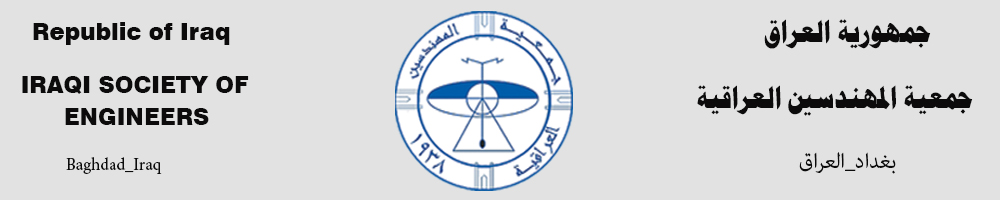 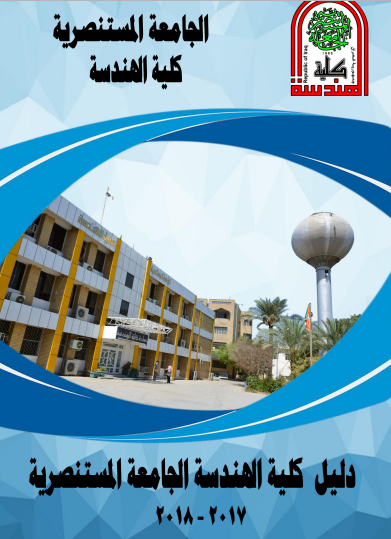 الجامعة المستنصرية ـ كلية الهندسةنبذة عن كلية الهندسة:تأسسـت كلية الهندسة في الجامعـة المستنصرية بموجب قـرار مجلس وزارة التعليم العالي والبحـث العلمي رقـم (5) في اجتماعها التاسع والخمسين المنعقد بتاريخ (24/8/1985 ) في فترة كان البلد بحاجة إلى كفاءات علمية متخصصة من المهندسين باختصاصات مختلفة للعمل في ميادين مختلفة كالبناء والصناعة والطاقة.. الخ.تم قبول الدفعة الأولى من الطلبة بالكلية  في العام الدراســي (1986- 1987) وبواقع (420 طالب وطالبة) وزعوا على ثلاثة أقسام في حينها وهي:1.  قسم الهندسة المدنيـــة (154) طالب.2.   قسم الهندسة الكهربائية (139) طالب.3.   قسم الهندسة الميكانيكية (127) طالب.من ثم تم التوسيع في عدد الأقسام الهندسية في الكلية من خلال استحداث أربعة أقسام جديدة ولدت بالاستعانة بالأقسام الثلاثة الأساسية السالفة الذكر وفُتحت الأقسام التالية تباعاً:4.   قسم هندسة البيئة: أستحدث في العام الدراسي  (1994- 1995) بعدد (50) طالب.5.   قسم هندسة الحاسبات والبرمجيات: أستحدث في العام الدراسي (1996-1997) بعدد (30) طالب.6.   قسم هندسة الطرق والنقل: أستحدث في العام الدراسي (1998- 1999) بعدد (49) طالب.7.   قسم هندسة المواد: أستحدث في العام الدراسي (1998- 1999) بعدد (42) طالب.8.   قسم هندسة العمارة: أستحدث في العام الدراسي (2013 ـ 2014) بعدد (17) طالب. 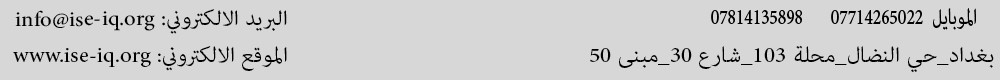 